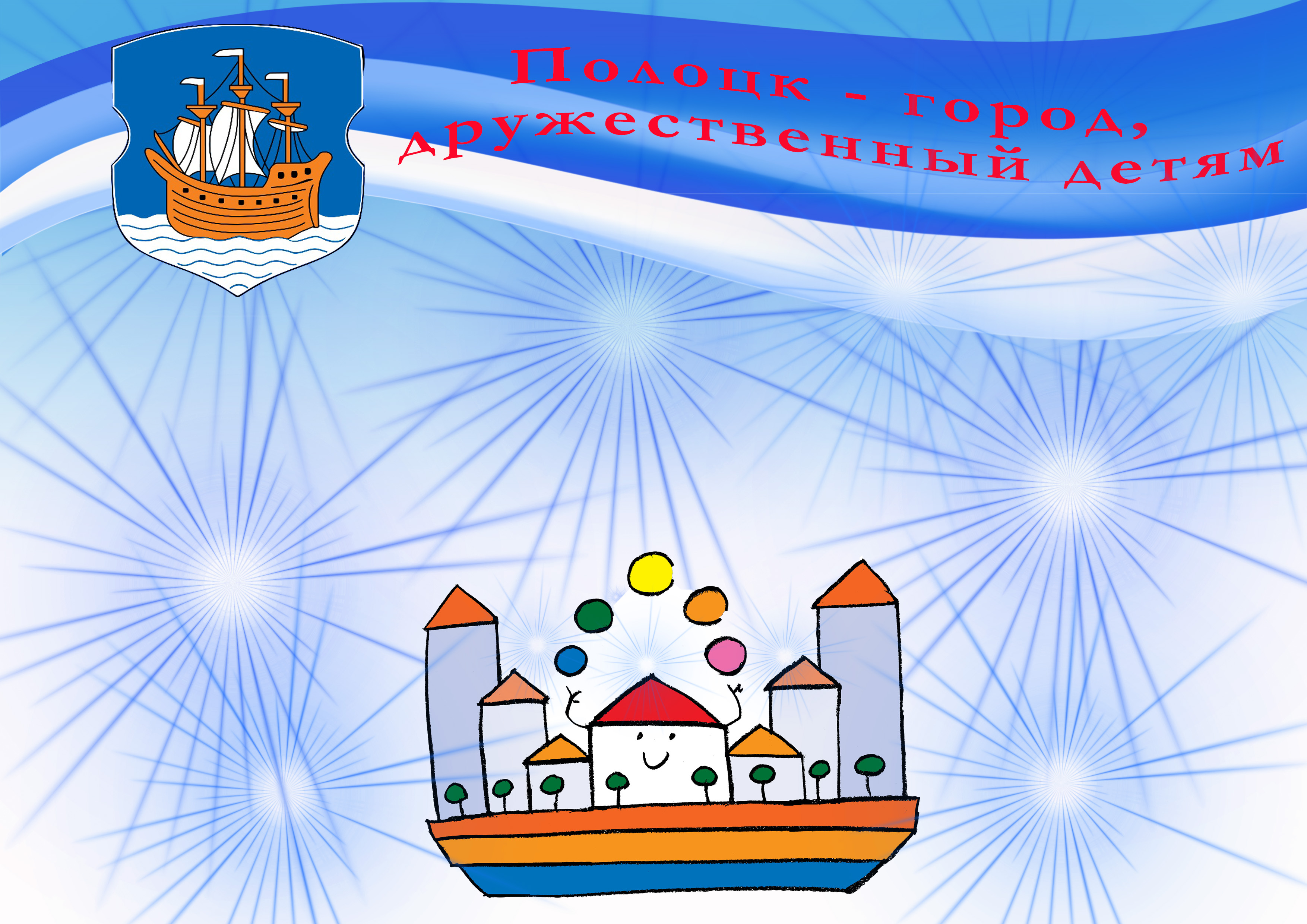 ОглавлениеВведениеДоклад подготовлен в соответствии с Положением о «Городе, дружественном детям» в Республике Беларусь, в рамках реализации Глобальной инициативы ЮНИСЕФ «Город, дружественный детям». Содержит анализ основных аспектов положения детей в г. Полоцке в 2012 году, а также меры по его улучшению. Может быть использован в целях обеспечения органов государственной власти и местного самоуправления объективной и систематизированной информаций о положении детей и тенденциях его изменения для определения приоритетных направлений деятельности, разработки необходимых мероприятий по обеспечению прав детей и их защиты.Доклад основан на официальных материалах согласно формам ведомственной отчётности отдела образования, спорта и туризма, детской поликлиники, жилищно-коммунального хозяйства, отдела идеологической работы, культуры и по делам молодёжи, статистики, отдела внутренних дел, инспекции по делам несовершеннолетних, управления по труду, занятости и социальной защите Полоцкого райисполкома, общественного объединения многодетных семей.Для проведения анкетного опроса были определены 10 учреждений общего среднего образования (средние школы №1,2,6,8,10,14,15,16,18, гимназия №1 имени Ф. Скорины). В анкетировании участвовали дети 6-12, 13-17 лет и родители детей 0-12 лет. Выполнено условие привлечения респондентов мужского и женского пола в соотношении 50% на 50%. Анкетирование детей проведено в мае 2013 года по месту учёбы, родители опрошены на улицах города, в учреждениях общего среднего образования, на городских мероприятиях.Общий объём выборки составил 300 анкет (100 анкет каждой категории). В целях объективности опрос был проведён в гимназии, учреждениях общего среднего образования с учётом их расположения во всех микрорайонах города.Исследование проведено по 7 параметрам, определённым формой расчёта индекса дружественного детям:1. Участие детей в общественной жизни и принятии решений  2. Жилая среда3.Безопасность детей на городе4. Охрана здоровья и здоровый образ жизни5. Образование и развитие6. Досуг и культура7. Помощь в трудной жизненной ситуацииКаждый параметр оценивался по индикаторам двух типов: объективным и субъективным. Для каждого индикатора рассчитывалось нормированное значение от 0 до 10, где 10 означает максимально благоприятное условие, а 0 – крайне неблагоприятное условие. Индекс города, дружественного детям, составляет среднее арифметическое нормированных значений семи параметров.По итогам произведена оценка положения детей в г. Полоцке. В приложении к докладу приведены результаты расчёта индекса дружественности города к детям.2.1. Информация о городеСовременный Полоцк – это город музеев и храмов, экологических фестивалей, международных форумов, праздников науки, культуры, спорта. Полоцк – это город детей и молодёжи, город, который любит каждый из нас, потому что он духовная и культурная родина белорусов. Именно поэтому Полоцк обладает особой аурой, особым воспитательным потенциалом, который просто необходимо максимально использовать при работе с детьми.Для полочан очевидно, что в городе Полоцке есть всё, что делает город дружественным детям. Мы делаем ставку на один из главных аспектов нашей действительности: духовность, наши традиции, культуру и историю города.Какой ещё город в Беларуси и даже в Европе, может гордиться такими духовными святынями как город Полоцк? Спасо-Преображенская церковь – единственный храм в Беларуси, где почти полностью сохранилась фресковая роспись XII века. Неповторимый Софийский собор – самый древний памятник монументальной архитектуры в нашей стране. Преподобная Евфросиния Полоцкая – просветительница белорусского народа, благодаря которой воздвигались храмы.И этот список можно продолжать бесконечно…Полоцк является не только духовной столицей, но и центром зарождения белорусской государственности, так как именно с               города Полоцка начался отсчёт белорусского родовода, культуры, государственности. Современный город находится в постоянном движении, развивается.За последние десятилетие установлены памятники Евфросинии Полоцкой, Симеону Полоцкому, Всеславу Брячиславичу, Андрею Алдьгердовичу, святителю Николаю Чудотворцу, зодчему Иоанну.Полоцк – крупный культурный центр.Авторитет города Полоцка как культурной столицы доказательств не требует. На сегодняшний день отрасль культуры представлена 28 учреждениями: 11 музеев Национального Полоцкого историко-культурного музея-заповедника, 3 дворца культуры, центр ремёсел и национальных культур, детские художественная школа и школа искусств, 10 библиотек, городской парк культуры и отдыха, киновидеосеть.Национальный Полоцкий историко-культурный музей-заповедник – настоящий, живой, яркий! Он объединяет музеи, отражающие наследие и богатство полоцкой земли: белорусского книгопечатания, детский, краеведческий, традиционного ткачества Поозерья, природно-экологический, боевой славы, «Домик Петра I», Зинаиды Туснолобовой-Марченко, музей-библиотека Симеона Полоцкого, художественная галерея, Софийский собор.Полоцк – город творческих людей! Это город-фестиваль, место, где бурлит культурная жизнь; город-резиденция, куда творческие люди приезжают сначала в гости, потом работать, а потом жить. Здесь созданы условия для творческого развития и профессионального роста.Полоцк сегодня – это не только история нашей страны, но и важная составляющая её современности. Численность населения города составляет 85 тысяч человек, из них в трудоспособном возрасте – более 52 тысяч. В экономике города занято около 40 тысяч человек. Реальный сектор экономики представлен промышленными и строительными организациями, предприятиями торговли и сервиса, учреждениями социально-культурной сферы. Численность детского населении г. Полоцка в возрасте от 0 до 17 лет по состоянию на октябрь 2014 года составляет 18 690 человек.В последние годы Полоцк активно обустраивает современнее зоны отдыха, развивает сферу услуг, гостиничного хозяйства, торговли, общественного питания.В г. Полоцке делается всё возможное, чтобы дети – наше будущее – чувствовали себя уютно и комфортно. Вот только несколько реализованных проектов: сдан в эксплуатацию последний пятый  корпус ГУО «Средняя школа №18 имени Ефросинии Полоцкой г. Полоцка», реконструирован спортивный комплекс специализированной детско-юношеской школы олимпийского резерва, построена гребная база, воссоздан памятник героям Отечественной войны 1812 год, установлен бюст основоположнику белорусского кино, уроженцу Полоцка, Юрию Таричу. В перспективе – строительство Дворца игровых видов спорта.Сейчас все силы города направлены на благоустройство нового микрорайона «Аэропорт». В эксплуатацию сдан детский сад на 200 мест. Дошкольным образованием в городе охвачено 100% детей в возрасте от 3 до 6 лет.Детский ассортимент товаров представлен в 5 магазинах, 4 секциях торговых объектов, на торгово-рыночных комплексах.В двух магазинах города организована продажа товаров по сниженным ценам для малообеспеченных граждан (пенсионеров, инвалидов, многодетных семей).На подготовку детей к новому учебному году предприятиями и организациями региона оказана материальная помощь  1 080 семьям на сумму около 800 млн. рублей. Полоцк связывают узы дружбы и партнёрства с 23 городами-побратимами. Взаимный интерес и стремление внести позитивные перемены в окружающий мир помогают продвигаться в решении ряда социальных проблем. Экономический и социально-культурный потенциал городов-побратимов уже позволил активизировать инвестиционное взаимодействие и реализовать ряд совместных проектов. Наиболее значимыми из них являются проекты с городом Фридрихсхафеном: «Чистая и здоровая вода Полоцку» (создание водоочистного Комплекса «Заозерье»), «Послушай-ка» (обеспечение всех слабослышащих детей швейцарскими слуховыми аппаратами), «Откровение» (создание клуба будущих родителей).Началась реализация проекта программы EC “CIUAD – Сотрудничество и диалог в сфере городского развития” – проект «SURE» Полоцк стал первым белорусским городом, который взял на себя обязательства по реализации стратегии ЕС, известной как «20-20-20». В рамках «SURE» реализован пилотный проект по внедрению энергоэффективного оборудования – в г.Полоцке установлены энергосберегающие светодиодные светильники.Полоцк – город, устремлённый в будущее. Вместе с тем, во всех начинаниях в основу положен принцип: сохраняя – приумножай.Всё в нашем городе направлено на повышение благополучия подрастающего поколения, его успешное развитие и включение в социально значимую деятельность. Именно поэтому город Полоцк в 2012 году стал участником глобальной инициативы ЮНИСЕФ «Город, дружественным детям».  2.2. Описание положения детей в городе2.2.1. Участие детей в общественной жизни и принятии решенийТаблица 1.Право ребенка на участие в принятии решений, затрагивающих его интересы, закреплено в Конвенции о правах ребенка.Стремление нашей молодежи внести практический вклад в решение проблем находит отклик и одобрение у педагогов, родителей, районной власти.В состав парламента входят учащиеся школ, гимназий, студенты, которые успевают не только получать знания, навыки, профессию, но и активно участвовать в жизни города. Это молодежь с активной жизненной позицией: члены ОО «Белорусский республиканский союз молодежи» и ОО «Белорусская республиканская пионерская организация», члены ОО «Белорусского общества Красного Креста».Что такое молодой парламентарий? Чем он занимается? Прежде всего, это молодой человек, который активно участвует в общественной жизни. Он вместе со своими единомышленниками является связующим звеном между местными органами власти и молодежью своего района, и, конечно, он патриот, заботящийся о благополучии родного города.Многим из молодых ребят в недалеком будущем придется принимать участие в решении вопросов, касающихся жизни нашей республики.  Сегодня оказано высокое доверие выражать интересы молодого поколения. Для этого необходимо иметь глубокие знания, обладать навыками публичной деятельности. Как развивать законотворческую инициативу? Как выстраивать успешное взаимодействие с органами местного самоуправления и молодежными общественными организациями?С этой целью в городе Полоцке при молодежном парламенте работает школа молодого парламентария «Действуй!». Занятия в школе – это, прежде всего, опыт, востребованный в любой сфере деятельности в будущем. Программа предусматривает обучение по трем образовательным модулям: «Журналистика и PR-технологии», «Законотворчество» и «Социальное проектирование».Знания, полученные в ходе лекций образовательного модуля «Законотворчество», применяются в рамках деловых игр «Законотворческий процесс» и «Твой выбор». Ребятам удалось ощутить себя кандидатами в депутаты, побывать в роли избирателей.  Такие занятия способствуют не только развитию ораторского искусства, умения общаться с людьми и работать в команде, но и содействуют повышению правовой культуры.Школой предусмотрен ряд встреч молодежи с представителями исполнительной власти. Поэтому часть обучения в школе молодого парламентария «Действуй!» проходит с представителями государственных органов власти, местных Советов депутатов, чья работа, связана, в том числе, и с молодежью. Такие встречи помогают быть более активными в решениях, касающихся будущего города.За время посещения школы члены Молодёжного парламентария получили основные навыки публичного выступления, стали участниками правовых дебатов. Наиболее интересной для ребят запомнилась экскурсия в г.Минск, где в Палате представителей Национального собрания Республики Беларусь, где встретились с депутатом Гуйвик Натальей Васильевной, посетили молодёжный бизнес-инкубатор.Можно говорить о возросшей гражданской и политической активности молодых парламентариев в городе. Молодёжь – это инициаторы и организаторы различных мероприятий, молодежных форумов, «круглых столов», фестивалей и слетов. Силами ребят в тесном взаимодействии со взрослыми были реализованы социально значимые молодежные проекты: «Раскрась мир в яркие тона!», «Клубок дорог», «Музей в чемодане», «Равный обучает равного!».В мае этого года в рамках празднования Дня города прошел фестиваль детских и молодежных инициатив «За нами будущее!», где было представлено более 12 социально значимых молодежных проектов. Фестиваль показал, что наши дети и молодежь хотят и готовы строить город, дружественный детям, с непосредственным их участием.На страницах газеты «Полацкі веснік» регулярно можно увидеть публикации юных парламентариев, где мы делимся своим видением развития   Полоцка – города, дружественного детям.Молодежный парламент аккумулирует мнение всей молодежи города, поэтому участие в его работе – это не только почетное право, но и большая ответственность. Поставлена цель: сделать так, чтобы молодежь была услышана, не слова, а дела должны стать нашей главной идеей. Не случайно девиз молодых парламентариев г.Полоцка «Хочешь жить интересно  – действуй!» и впереди у них множество интересных и полезных дел на благо города, который по праву заслуживает почетного звания «Город, дружественный детям!».Приоритетные задачи развития г. Полоцка на пути к получению статуса «Город, дружественный детям» помогла определить сама молодежь. Предложения юных полочан стали основой городского плана действий по улучшению положения детей и охране их прав.Результаты опроса свидетельствуют, что только 51,1 % детей удовлетворены своим участием в принятии решении на уровне города. Другими словами, каждый второй ребенок неудовлетворен своим участием в принятии решений.Больше половины детей (57,8%) заявили, что их мнением по вопросам, связанным с детьми, не интересовались.Хорошо налажено информирование детей и родителей о том, какие решения в отношении детей принимались в городе – на этот вопрос утвердительно ответили 67,2% респондентов.Участие в проекте «Город, дружественный детям» стало импульсом в привлечении детей к принятию решений, открытию новых форм социального партнерства. Вместе с тем, в целях эффективного взаимодействия, взаимопонимания органов власти и жителей города, выявления и оперативного решения возникающих проблем, контроля положения детей необходимо два раза в год проводить социологический опрос.По мнению представителей молодежного городского парламента, для того, чтобы политика города, дружественного к детям, стала внедряться более активно, необходимо организовать широкомасштабную рекламную кампанию участия в инициативе, открыть детскую общественную приемную.«Мы должны опереться на три мощных национальных проекта, которые позволят обновить государство. Первый проект – это модернизация экономики. Второй - информатизация общества. Третий –поддержка молодежи и ее масштабное привлечение к государственному строительству», – заявил Президент Республики Беларусь в своем обращение к Народному собранию Республики Беларусь.По данным статистики численность молодежи в Полоцком районе составляет около 30 тысяч населения.Молодежь – это самая активная часть населения, самая деятельная, самая прямолинейная, самая непредсказуемая, самая творческая и креативная, но по-прежнему это просто большие дети.Свою активность и творчество мы реализуем через участие в новых необычных активных формах проведения мероприятий: флешмобы, креативные проекты, акции, батлы.2.2.2. Жилая средаТаблица 2За 2014 год в г.Полоцке планируется ввод 31000 кв.м. жилья, в том числе, многоквартирных жилых домов 20471 кв.м., индивидуального жилищного строительства 10529 кв.м.За 9 месяцев текущего года государственным предприятием «Управление капитального строительства г. Полоцка» введены    в эксплуатацию три многоквартирных жилых дома в районе «Аэропорт» общей площадью 7948 кв.м.В связи с тем, что введённый в 2013 году детский сад в микрорайоне № 2 жилого района «Аэропорт» на 200 мест не удовлетворяет потребность населения, в текущем году начаты проектно-изыскательские работы для строительства детского сада на 200 мест в микрорайоне № 3 жилого района «Аэропорт». Строительство данного объекта планируется в 2015 году.Государственным предприятием «Управление капитального строительства г.Полоцка» введены в эксплуатацию после произведённой модернизации Детская школа искусств (объем финансирования по объекту составил 7655,7 млн.рублей), стадион «Спартак» (объем финансирования по объекту составил 8137 млн.рублей).В 2014 году начато строительство гостиничный комплекс по ул.Евфросинии Полоцкой в г.Полоцке.Также в текущем году осуществляется строительство 4 торговых центров общей площадью более 35000 кв.м., в том числе торговый центр по ул.Октябрьской в районе автовокзала, торговый центр по ул.Октябрьской, 84, в котором будут предусмотрены автосалоны и другие торговые помещения, торговый центр в микрорайоне Аэропорт (магазин «Евроопт»), многофункциональный центр на пересечении автодорог Р-45 и Р-46, в котором предусматриваются торговые павильоны, магазин «Евроопт», ледовый каток, зоны отдыха для детей и взрослых, пункты общественного питания. Поэтапный ввод данных объектов планируется начиная с 2015 года.На строительство инженерно-транспортной инфраструктуры в районах индивидуальной и многоквартирной застройки направлено   34 млрд.рублей.В текущем году КУП «ЖКХ г.Полоцка» выполнено асфальтирование 3-х дворовых территорий (ул. Фрунзе 36,38,40,42,44,46; ул. Октябрьская 1,3,15,17; ул. Шенягина 72) и закончены работы по комплексному благоустройству одного двора (ул. Гоголя 12,14), объем финансирование составил 2300 млн. руб.Особое внимание КУП «ЖКХ г. Полоцка» уделяет текущему содержанию малых архитектурных форм, расположенных на дворовых территориях, количество которых составляет более 2-х тысяч ед. (скамейки, детское игровое оборудование и др.).Ежегодно выполняются работы по ремонту и восстановлению малых архитектурных форм на дворовых площадках. За текущий год силами ЖРЭУ 1-5 на дворовых территориях, находящихся на техническом обслуживании предприятия произведена установка 50 новых скамеек, отремонтировано и покрашено 126 скамеек. Произведен ремонт и окраска 374 единиц игрового оборудования (качели, горки, турники). Отремонтировано и окрашено 58 единиц оборудования хозяйственных площадок (стойки для белья, выбивалки для ковров).Стоимость выполненных ремонтных работ в 2014 году составила 150 млн. рублей.Комплексное благоустройство включает целый комплекс работ, который касается как доведения до нормативного состояния твердых покрытий дворовых территорий, газонов, зеленых насаждений, так и благоустройства детских игровых и хозяйственных площадок, др.КУП «ЖКХ г.Полоцка» разработана перспективная программа по комплексному благоустройству обслуживаемых дворовых территорий. В настоящее время ориентировочная стоимость выполнения данной программы  составляет 225 млрд. руб.В рамках текущего ремонта и благоустройства городских территорий силами КУП «ЖКХ г.Полоцка» с привлечением сторонних организаций выполнены следующие работы по наведению порядка на территории г. Полоцка:- устройство верхнего слоя сплошного асфальтового покрытия на 15 улицах общей площадью 20 998,8 м2 на сумму 2 827,3 млн.рублей;- ямочный ремонт на 26- ти   улицах   общей   площадью 2 894,39 м2на сумму 575,14 млн.рублей;- ямочный ремонт проезда к районному Дому культуры по ул.Свердлова;- асфальтирование проезда к ГУО «Ясли-сад № 27» по ул.Зыгина;-благоустройство прилегающей территории к Музыкальной школе по ул.Коммунистическая;- текущий ремонт асфальтового покрытия ул.Шмидта в районе ГУО «Ясли-сад № 22».Силами КУП «ЖКХ г.Полоцка» выполнено устройство тротуара по ул.Школьная в районе ГУ «Средняя школа № 2г. Полоцка». В стадии разработки находятся проектно-сметные документации по строительству тротуаров в районе школ по улицам: ул. 23-х Гвардейцев, ул. Клещева, ул. Ленинградская, ул. Красноармейская. В текущем году нанесена продольная дорожная разметка (машинным способом) – 59,4 км на сумму 111,8 млн.руб., поперечная дорожная разметка (ручным способом) – 3 304,6 м2 на сумму 186,7 млн.руб.В том числе, на подходах к учреждениям дошкольного, общего среднего, дополнительного образования нанесена дорожная разметка «Школа» и надпись «Посмотри» на нерегулируемых пешеходных переходах в районе ГУО «Базовая школа №13 г. Полоцка» и ГУО «Средняя школа №9 г. Полоцка». Для обеспечения безопасности дорожного движения в районе учреждений образования и детской поликлиники установлены искусственные дорожные неровности. В районе ГУО «Средняя школа №6 г. Полоцка» по ул. Мариненко и ГУО «Базовая школа №11 г.Полоцка» по ул. Красноармейская в текущем году выполнен текущий ремонт искусственных дорожных неровностей, в районе ГУО «Средняя школа №16 г. Полоцка» со стороны ул. Богдановича оборудована новая искусственная неровность.Структурным подразделением участок «Горсвет» на договорной основе выполнены работы по установке светильников и ремонту линии освещения в ГУО «Ясли-сад №23 г. Полоцка», «Ясли-сад №32 г. Полоцка».2.2.3. Безопасность детей в городеТаблица 3По данным отдела внутренних дел Полоцкого райисполкома количество несовершеннолетних детей, потерпевших от совершенных преступлений, составляет 91 ребенок. В отношении 86 не выплачиваются алименты, и только 5 несовершеннолетних пострадали вследствие краж, хулиганств, дорожно-транспортных происшествий. В городе Полоцке реализуется комплекс мероприятий по предупреждению детского дорожно-транспортного травматизма «Безопасный перекресток». Все учреждения образования имеют комплекты плакатов «Маршруты безопасности» для оформления уголков по профилактике дорожно-транспортных происшествий. Во всех школах оборудованы уголки правовых знаний. Достигнута положительная динамика сокращения аварийности с участием детей. В 2013-2014 годах не допущено погибших детей в дорожно-транспортных происшествиях. Город Полоцк стал базой для проведения областного слета юных инспекторов движения (ЮИД). Также в городе Полоцке реализуется комплекс мер «Безопасная школа». Две гимназии города оснащены системами видеонаблюдения. В соответствии с решением районного исполнительного комитета приняты определенные меры по расширению сети кружков/клубов «Юные друзья милиции» (в 2011 году – 1, 2012 году – 5, 2013 году – 9). В настоящее время «Юные друзья милиции» имеются во всех учреждениях образования г. Полоцка. Кроме того, все учреждения общего среднего образования города включены в совместный проект Полоцкой центральной городской библиотеки и отдела образования, спорта и туризма «Знаю права, соблюдаю законы!».Который год подряд отдел внутренних дел тесно сотрудничает с ГУО «Полоцкий социально-педагогический центр», с государственным учреждением дополнительного образования «Полоцкий центр детей и молодежи» в рамках проекта «Рука в руке», поздравляет детей с днем рождения, оказывает помощь в организации поездки детей на природу в День защиты детей. 2.2.4. Охрана здоровья и здоровый образ жизниТаблица 4Сохранение и укрепление здоровья детского населения, обеспечение охраны здоровья матери и ребенка – приоритетные направления в социальной политике государства. Именно они определяют будущее страны, высокий генофонд нации, научный и экономический потенциал общества. Это ключевые аспекты реализации проекта «Город, дружественный детям». Медицинская помощь детскому населению г.Полоцка и Полоцкого района оказывается на стационарном уровне – детским отделением городской больницы № 1, развернутом на 35 коек; амбулаторно-поликлиническая помощь – детской поликлиникой и врачебными амбулаториями города и района. Детская поликлиника г.Полоцка обслуживает 18690 чел. детей и подростков в возрасте до 17 лет включительно. В структуре детской поликлиники 4 педиатрических отделения, отделение дневного стационара и медицинской реабилитации, кабинеты узких специалистов, физиотерапевтическое отделение с водолечебницей, залом лечебной физкультуры, вспомогательные службы. Детская поликлиника г.Полоцка оснащена физиооборудованием по всем направлениям работы и водолечением, рабочим местом ЛОР-врача, аудиометрами, тимпанометрами.В 2014 году приобретен новый аппарат УЗИ «SiemensAcuson Х300» с высоким уровнем разрешения, комплексом оперативного контроля электрокардиограмм «Кардиан ПМ 2008г., компьютерным комплексом Холтеровскогомониторирования, иммуноферментным анализатором, фиброгастроскопом «Олимпус», ренгенаппаратом «Рум-20», беговой дорожкой.  Основополагающие звенья и направления в работе поликлиники следующие:   - ежегодная диспансеризация, выявление хронической патологии, активное наблюдение и лечение детей. - профилактика первичной детской инвалидности. Это работа кабинета раннего вмешательства, где помощь оказывается совместно всеми специалистами (неврологом, офтальмологом, логопедом, психологом). Для оздоровления детей, реабилитации детей-инвалидов в 2 смены работает отделение медицинской реабилитации и дневной стационар, на базе которых имеется возможность получить восстановительное и противорецидивное лечение;- во исполнение Декрета Президента РБ от 24 ноября 2006 года №18 «О дополнительных мерах по государственной защите детей в неблагополучных семьях» ведется постоянная работа с социальными семьями. Это раннее выявление критериев и показателей социального неблагополучия семьи, передача информации в заинтересованные структуры, тесная работа с отделом образования и РОВД. Участие в рейдах «Семья без насилия», в заседаниях комиссии по делам несовершеннолетних;- в детской поликлинике уже более 6 лет работает центр здоровья молодежи «Откровение». Основным направлением в работе центра является укрепление репродуктивного здоровья, профилактика ИППП, ВИЧ/СПИД, пропаганда здорового образа жизни, сохранение психического и физического здоровья, формирование у подростков сознательного родительства, профилактика подростковой беременности, вот не полный перечень проблем, которые помогает решать центр здоровья молодежи «Откровение». В результате нашей работы отмечается положительная динамика по основным показателям деятельности: - показатель младенческой смертности в 2012 году составлял 7,49%, в 2013 году – 4,79%, за 9 месяцев 2013 года – 5,43%, за 9 месяцев 2014 года – 3,2%;- показатель заболеваемости во всех возрастных группах планомерно снижается;- рождаемость за 9 месяцев 2014 года составила 104,4%. Таким образом полоцкое здравоохранение активно участвует в реализации мероприятий глобальной инициативы «Город, дружественный детям». 2.2.5. Образование и развитиеТаблица 5.Система образования г. Полоцка включает в себя18 учреждений общего среднего образования, из них 2 гимназии,1 кадетское училище, 12 средних и 3 базовые школы; 26 дошкольных учреждений; дошкольный центр развития ребенка; социально-педагогический центр, центр детей и молодёжи.Система специального образования представлена ГУО «Полоцкий районный центр коррекционно-развивающего обучения и реабилитации», сетью классов интегрированного обучения, 46 пунктами коррекционно-педагогической помощи. В банке данных состоит 1854ребенка с диагнозом ОПФР.Дошкольным образованием в городе охвачено 100% детей в возрасте от 3 до 6 лет. Развита многофункциональная сеть учреждений дошкольного образования. Создано 11 специальных групп для детей: 3 – с нарушением зрения, 7 – с тяжёлыми нарушениями речи, 1 – для детей с нарушением опорно-двигательного аппарата. Функционируют 3 интегрированные группы для детей с особенностями психофизического развития. Работает одна круглосуточная группа. В 19 пунктах коррекционно-педагогической помощи получают помощь специалистов 610 детей. Новые формы дошкольного образования представлены 13 «материнскими школами», которые посещают 126 детей в возрасте от 1 до 2 лет, 4 сезонными игровыми площадками, 9 группами кратковременного пребывания для неорганизованных детей. Работает 5 адаптационных групп.С целью развития новых форм дошкольного образования по запросу родителей планируется открытие групп дневного пребывания, а также групп выходного дня.В учреждениях общего среднего образования в г.Полоцке обучается 8 140 учащихся.Для юных полочан в городе создано открытое образовательное пространство. Юноши и девушки получают опыт участия в разработке и внедрении городских проектов и программ по гражданско-патриотическому воспитанию, формированию здорового образа жизни. О высоком творческом и интеллектуальном потенциале говорят победы полоцкой молодежи на предметных олимпиадах, творческих конкурсах, фестивалях, спортивных состязаниях различного уровня.Высоким достижениям учащихся способствует внимание местных органов власти города. Хорошей традицией является занесение на городскую Доску Почета лучших учеников и учителей города. Полоцким районным исполнительным комитетом учреждены денежные премии для данной категории учащихся.Юные полочане почувствовали, что в нашем городе у них появились добрые друзья, соратники, прежде всего это Полоцкий районный исполнительный комитет с его отделами, учреждения и предприятия города. Поэтому в 2014 году на праздниках на главной площади Свободы, хозяевами стали наши дети. Более 2000 зрителей, а это родители, братья и сестрички, дедушки и бабушки, радуются за творчество своих юных дарований. Наиболее яркие моменты:- 31 мая для 535 юношей и девушек, учащихся выпускных классов на главной сцене прошёл праздник «Под парусами мечты», посвященный последнему школьному звонку для выпускников 2014 года. Новизной праздника стало зарождение традиций – это подарок школьных звонков директорам школ, создание и опускание на воду парусников;- 1 июня в рамках Международного дня защиты детей впервые на главной площади прошёл детский праздник «Полоцк – город, дружественный детям». Более 300 маленьких полоцких звёздочек радовали своим творчеством на 4-х часовой программе. Юным жителям представили не только праздничную сцену. Их приглашали на развлекательные и творческие площадки;- 3 июля прошёл детский праздник «Город мира – город детства», посвящённый Дню Независимости Республики Беларусь. Благодаря подвигам тех, кто отдал свою жизнь за мирное небо, сегодня наши дети живут не зная войны, учатся, играют, поют и веселятся;- в первые сентябрьские дни в рамках празднования Дня белорусской письменности прошли «Скориновские дни в Полоцке». Апофеозом Скориновских дней стала праздничная программа «Мы – наследники Скорины». Праздник открылся шествием юных полочан – потомков Великого Полоцкого первопечатника. Финальным аккордом праздника стала передача Национальному Полоцкому музею-заповеднику Книги с письмами юных полочан, учащихся учреждений общего среднего образования, своим потомкам.Благодаря инициативе «Город, дружественный детям» прошли мероприятия такого масштаба, которые показали, что всё в нашем регионе направлено на повышение благополучия подрастающего поколения, его успешное развитие и включение в социально значимую деятельность.Ключ к успеху – систематический и целенаправленный труд. А главная награда – успехи наших детей, потому что все, что мы делаем, мы делаем ради них. За последние три года укрепился статус дополнительного образования, которое играет ключевую роль в развитии творческого потенциала юных полочан, их профессиональном самоопределении, сокращении пространства девиантного поведения.  Ежегодно в сентябре на площади Франциска Скорины для ребят и родителей проходит открытие Недели учреждения дополнительного образования.  Участвуя в творческих площадках и мастер-классах, каждый маленький житель города может найти себе увлекательное дело. В период с сентября по октябрь в Центре детей и молодежи проходит акция «Альтернатива», цель которой – увлечь полезным досугом подростков, состоящих на различных видах профилактического учета. В результате целенаправленных рекламно-агитационных мероприятий содержательным досугом в объединениях по интересам учреждений общего среднего и дополнительного образования, культуры и спорта занято 82% обучающихся. ГУДО «Полоцкий районный центр детей и молодежи» – передовое учреждение дополнительного образования в Витебской области. По итогам работы коллегии Министерства образования Республики Беларусь ГУДО «Полоцкий районный центр детей и молодежи» признан лучшим в республике и награжден Почетной грамотой Министерства образования РБ в номинации «Эффективная организация методической и инновационной деятельности». Размещение отделов центра в разных микрорайонах города позволяет обеспечить охват и доступность 2 329 детей организованным досугом. Ежегодно, исходя из интересов детей и их образовательных запросов, открываются новые объединения по интересам. Так, в 2014 г. открыты студия журналистики «Медиа-микс», клуб организаторов досуга «Друзья игры», кружок кузнечного ремесла «Коваль», расширился спектр услуг Школы раннего развития «Родничок», на новом организационном уровне продолжили свою работу Школа юного парламентария «Действуй!», Школа волонтера «Тренер-мультипликатор», Клуб пионерских наук. Сложившаяся в учреждении дополнительного образования система работы с одаренными учащимися дает высокие результаты: за последние три года учащиеся добились 12 побед в международных творческих конкурсах, 78 – в республиканских, 433 – в областных. Организовано 23 персональные выставки творческих работ учащихся, впервые в рамках праздника «Город, дружественный детям» была развернута районная выставка творческих работ одаренных учащихся «Искусство, рожденное детьми».Системная работа в области взаимодействия с общественными организациями позволяет включать в процесс социального творчества все больше юных полочан. В учреждениях образования действует 35 пионерских дружин с общим охватом 6040 членов ОО «БРПО» (в том числе, 1767 октябрят), что составляет 62% от общего количества учащихся в районе. В школах, профессионально-технических и средних специальных учебных заведениях Полоцкого района функционирует 36 первичных организаций ОО «БРСМ» с общим охватом1178 учащихся. С целью укрепления сотрудничества между общественными организациями реализуется проект «Вместе» РС ОО «БРПО» и РК ОО «БРСМ», разработанный согласно республиканской программе «Мы – вместе»; приветствуется двойное членство в данных организациях. Широкий размах приобрело тимуровское и волонтерское движение. В деятельности тимуровских отрядов, штабов «Милосердие» и волонтерских милосерднических формированиях занято около 1500 подростков.  Оптимальным способом формирования мотивации молодежи к отказу от вредных привычек является внедрение в массовую практику технологии «равный обучает равного». Положительным фактом является значительное увеличение волонтерских отрядов, работающих с применением данной технологии: в 2013-2014 учебном году на базе учреждений образования функционировало 2 отряда с охватом 24 молодых волонтеров, в текущем учебном году – 5 отрядов.  В их работе принимают участие 12 действующих тренеров-инструкторов, 37 проходят обучение в Школе волонтера «Тренер-мультипликатор». Для организации образовательных семинаров-тренингов волонтерами-инструкторами выбираются темы, актуальные для обсуждения в молодежной среде: подростковый пивной алкоголизм, табакокурение, безопасность в интернете и компьютерная зависимость, наркомания, репродуктивное здоровье и инфекции, передающиеся половым путем, молодежные субкультуры и вовлечение молодежи в деструктивные секты, насилие в школе и семье. Для   обучения современным подходам в профилактической работе к участию в семинарах приглашаются классные руководители, заместители директоров по воспитательной работе.  С целью квалифицированного руководства волонтерскими отрядами 3 педагога дополнительного образования в августе 2014 г. прошли подготовку на специальных курсах в Витебском областном институте развития образования.Полоцкий районный центр детей и молодежи в сентябре 2014 г. подключился к республиканскому инновационному проекту по внедрению подхода «равный обучает равного» в работу по формированию безопасного поведения учащихся. ГУДО «Полоцкий районный центр детей и молодежи» определен приказом Министерства образования Республики Беларусь как опорная площадка (единственная в системе дополнительного образования республики) по внедрению подхода «равный обучает равного» в массовую педагогическую практику.  С целью развития молодежного самоуправления в городе создан молодежный парламент, участие в котором открыто для каждого, кто хочет воспитать в себе лидерские качества. За 2014 год парламентом инициировано 12 социально значимых проектов, направленных на благоустройство родного города, повышение культуры общения горожан, помощь социально уязвимым категориям населения. При ГУДО «Полоцкий районный центр детей и молодежи» работает Школа молодого парламентария «Действуй!», где молодые парламентарии обучаются основам законотворчества и разработки социальных инициатив. В прошедшем учебном году юные парламентарии достойно представили Полоцкий район на Национальном Форуме «Дети Беларуси – за сильную и процветающую Беларусь!».2.2.6. Досуг и культураТаблица 6Максимальному объединению деятельности социальных партнеров по воспитанию юных полочан, укреплению статуса дополнительного образования способствует реализация Плана развития внешкольного воспитания в г.Полоцке на 2012-2015 годы. Мы надеемся увидеть результативность в развитии молодежной инициативы, снижении преступности несовершеннолетних, в увеличении количества сертификатов о получении дополнительного образования, в выборе выпускниками профессии по профилю объединения и, конечно, в укреплении материально-технической базы дополнительного образования. В перспективе – создание школы народных ремесел, картодрома, детского автограда, веревочного парка приключений, дендрария хвойных и декоративных деревьев, кустарников.В Полоцком регионе созданы все условия для удовлетворения потребностей детей и подростков в занятиях физической культурой и спортом.Специалисты физической культуры и спорта (265 специалистов) проводят занятия с данной категорией населения на базе учреждений образования, спорта и культуры и предприятий района – 287 объектов (51 спортивный зал, 57 приспособленных помещений, плоскостные сооружения, спортивные площадки).В городе Полоцке осуществляют деятельность в сфере спорта 2 спортивные школы, где культивируется 14 видов спорта:- на базе УСУ «Полоцкая СДЮШОР» в настоящее время определено 4 спортивных отделения: дзюдо, плавание, кикбоксинг и таиландский бокс;- в СУСУ «Полоцкая ДЮСШ» культивируется 10 видов спорта: баскетбол, волейбол, футбол, гандбол, лёгкая атлетика, лыжные гонки, велоспорт, бокс, художественная гимнастика, тяжелая атлетика;- большое внимание со стороны спортивных организаций уделяется оздоровлению детей. Ежегодно на базе СОЛ «Лесная сказка» оздоравливаются 600 спортсменов. По итогам областного смотра-конкурса 2014 СОЛ «Лесная сказка».Создает условия для использования свободного времени, досуга и занятиями физической культурой физкультурно-спортивный клуб «Придвинье». На базе спортивных залов учреждений работают профессиональные инструктора-методисты(12) и тренера по спорту(10). В свободное время дети и подростки могут заняться настольным теннисом, шашками, шахматами, каратэ, игровыми видами спорта.За истекший период 2014 г. в учреждениях спортивной направленности с участием детей и подростков проведены следующие мероприятия:- более 100 спортивно-массовых и физкультурно-оздоровительных мероприятия, среди которых традиционными стали: чемпионаты по мини-футболу, волейболу, стритболу, шашкам, шахматам, дзюдо, настольному теннису; спартакиада среди ССУЗов и ПТУЗов по 12-ти видам спорта; открытые первенства города и спортивных школ по боксу, тяжёлой атлетике, дзюдо, лёгкой атлетике, плаванию, пулевой стрельбе, карате, таэквондо,  кикбоксингу и др. Одним из перспективных мероприятий определены ежегодные соревнования по футболу в рамках Школьной футбольной лиги Полоцкого района;- размещение в местных СМИ рекламной информации о предоставляемых услугах учреждениями физической культуры и спорта.Полоцкое общественное объединение многодетных родителей «Ладья» было создано и зарегистрировано Главным управлением юстиции Витебского облисполкома 6 октября 2009 года. В этом году объединение празднует свой юбилей – 5лет.Многодетные семьи объединились, чтобы отправиться по дороге, которая называется жизнь. И только от нас зависит, каким будет этот путь. В объединении 69 семей – 252 ребенка. Есть семьи, в которых воспитываются не только 3, 4, а по 5, 6 детей. В 5 семьях воспитываются приемные дети.В Беларуси труд материнства отмечается высокими наградами. Самая главная – орден Матери, который вручается женщинам, родившим и воспитавшим пятерых и более детей. Этим высоким знаком материнской доблести, орденом Матери, награждены 8 женщин нашего объединения.В целях повышения престижа материнства и укрепления института семьи, ее нравственных основ, положительных семейных традиций и ценностей, пропаганды опыта в воспитании детей Витебским облисполкомом утверждена почётная премия имени Героя Советского Союза Зинаиды Михайловны Туснолобовой-Марченко, которой награждены 6 женщин нашего объединения.Главная цель Полоцкого общественного объединения многодетных родителей «Ладья» – сплотить семьи в едином стремлении и желании правильно воспитать подрастающее поколение истинными гражданами и патриотами своей Родины.Важнее задачи, чем воспитать достойных граждан Беларуси, у нас нет. А для этого дети в семьях должны получать полноценное образование.При Полоцком районном Центре ремесел и национальных культур в 2010 г. был создан детский творческий коллектив «Рунь», состоящий из детей многодетных семей объединения «Ладья».Для создания и понимания духовных ценностей (любовь, милосердие, патриотизм, жертвенность) дети из наших семей участвуют в различных мероприятиях: День Матери, День семьи, посещение больниц, интернатов и детских домов, поздравление ветеранов с праздником Победы.Для того, чтобы донести нашему подрастающему поколению понятия о нравственной культуре, праздниках, наши дети проводят рождественский обряд колядования, в частности, посещение банков, школ, предприятий.Благодаря сложившейся традиции свой новогодне-рождественский утренник дети и родители объединения празднуют в Полоцком колледже УО «Витебский государственный университет имени П.М. Машерова».Праздник Пасхи проходит с обрядом катания яиц, а также дети принимают участие в народном празднике «Гуканне вясны».Объединение «Ладья» сотрудничает с общественными организациями и предприятиями нашего города. Это Полоцкая районная организация «Белорусское общество Красного Креста», «Белая Русь», ОАО «Полоцкий молочный комбинат», ООО «Сузорье», ОАО «Витебскхлебпром» филиал Полоцкий хлебозавод.Также объединение заботится о здоровом образе жизни наших детей: это и посещение различных спортивных секций, бассейна, участие родителей и детей в соревновании по скандинавскому спортивному бегу.Ежегодно семьи объединения принимают участие в смотре-конкурсе на лучшую многодетную семью Витебщины и занимают призовые места.Конечно, нельзя не отметить взаимопомощь между нашими семьями.Ведь как никто другой, именно многодетные семьи нуждаются в дружеской и материальной поддержке.Общение в объедении приносит много радостных мгновений, позволяет по-другому взглянуть на некоторые жизненные ситуации.Несомненно, работа объединения важна и бесценна как для родителей, так и их детей. И нет выше оценки, чем восхищенный детский взгляд. Счастливые лица взрослых, гордящихся своими девчонками и мальчишками, – наша главная награда.2.2.7. Помощь в трудной жизненной ситуацииТаблица 7Одним из важных направлений работы службы защиты детства – профилактика, выявление, учет и организация работы с детьми, находящимися социально опасном положении. По состоянию на 01.10.2014 в банке данных г. состоит 281 ребёнок из 176 семей, признанных находящимися в социально опасном положении.Важно неблагополучие семьи заметить как можно раньше. Анализ возрастных характеристик говорит о том, что 40% детей, состоящих в СОП, являются дети до 6 лет.За 9 месяцев 2014 года было снято с учета как находящихся в социально опасном положении 193 ребёнка детей из 107 семей, из них, в связи с улучшением ситуации в семье, нормализацией обстановки было снято 150 детей (78%).Данные показатели свидетельствуют об эффективном и качественном проведении социального расследования по выявлению семейного неблагополучия.Реализуя Программу воспитания и защиты прав и законных интересов детей, находящихся в социально опасном положении, проводятся мероприятия, направленные на предупреждение социального сиротства, оказание комплексной социально-педагогической поддержки и психологической помощи детям и их семьям.В целях сохранения семьи для ребенка при поддержке Международного детского фонда «ChildFundInternational, USA» Представительства Корпорации в Республике Беларусь реализуются проекты «Семейно-ориентированный подход в системе взаимодействия служб, обеспечивающих защиту прав детства», «Успешное родительство», «Центр дневного пребывания», «Организация семейных встреч в социальной работе защиты детства, «Менеджмент волонтёрства». В 2013-2014 годах было проведено 20 семинаров-практикумов и 2 круглых стола с социальными педагогами и педагогами-психологами учреждений образования, инспекторами ИДН, работниками медицинских учреждений, инспекторов ГРОЧС, работников ТЦСОН.В ГУО «Социально-педагогический центр Полоцкого района» разработан проект «Путь к жизни», направленный на работу с родителями, лишёнными родительских прав. Проводятся мероприятия по установлению родственных контактов родителей с детьми, встречи с родителями, которые восстанавливались в родительских правах, открытые судебные заседания.В результате работы в 2014 году 5 семей восстановились в родительских правах в отношении 5 детей.Уменьшается число вновь выявленных детей-сирот. За 9 месяцев 2014 г. выявлено 28 детей-сирот и детей, оставшихся без попечения родителей (9 месяцев 2013 г. – 30). Усилия специалистов направлены, прежде всего, на профилактику социального сиротства, что позволяет сдерживать его рост.В настоящее время в рамках реализации проекта Международного Детского фонда создано отделение дневного пребывания приюта. Проект направлен на развитие системы профилактических и реабилитационных мероприятий с семьёй без изъятия ребёнка и нанесения ему психологической травмы. Данная форма позволит на новом уровне организовать работу по реализации Декрета Президента Республики Беларусь «О дополнительных мерах по государственной защите детей в неблагополучных семьях» от 24 ноября 2006 года №18 и приведёт к снижению количества детей, признанных нуждающимися в государственной защите.По мнению большинства участников опроса (76%) дети имеют возможность обратиться к специалисту медицинского, образовательного или социального учреждения, чтобы обсудить свои проблемы анонимно. В свою очередь, 58% родителей прошли обучение или получили консультацию по вопросам ответственного родительства. Отсюда следует, что 59,8% опрошенных удовлетворены системой организации помощи детям в трудной жизненной ситуации.Социальными службами Полоцкого района постоянно проводится работа по выявлению семей, воспитывающих детей, оказавшихся в трудной жизненной ситуации.Направления работы по оказании помощи таким семьям многогранны. Это и трудоустройство родителей, потерявших работу, на новое место работы, оказание материальной помощи безработным родителям, зарегистрированным в установленном порядке в качестве безработных. Также помощь оказывается в обеспечении занятости в свободное от учебы время самих детей в возрасте от 14 лет. В 2014 году отделом занятости населения управления по труду, занятости и социальной защите Полоцкого райисполкома трудоустроено на период летних каникул 459 детей, что позволило не только  организовать занятость свободного времени, но и обеспечить дополнительную материальную поддержку семьям.В 2014 году работниками учреждения социальной защиты «Территориальный центр социального обслуживания населения г. Полоцка» (а также с привлечением причастных: медицина, образование, ИДН, РОВД) обследовано 10069 семей, в том числе: 573 многодетных семьи, 672 – неполных, 21 семья, в которых воспитываются дети-инвалиды.По результатам обследования оказаны различные виды помощи: социальная, материальная, медицинская, психологическая, бытовая.Источники оказания этой помощи также различные.Так, управлением по труду, занятости и социальной защите проведена работа с организациями Полоцкого района и г. Полоцка по оказанию материальной помощи к новому учебному году семьям, в которых воспитываются дети школьного возраста. Результат такой работы следующий: оказана помощь 975 семьям, в которых воспитывается 1256 детей на сумму 510 327 000 рублей.За счет средств районного бюджета помощь к новому учебному году оказана 101 семье, в которых воспитывается 390  детей школьного возраста на сумму 243 838 300 рублей.За 9 месяцев 2014 года также оказана следующая помощь семьям, воспитывающим детей:  - за счет средств Фонда социальной защиты населения – 18 семьям, в которых воспитывается ребенок-инвалид, на сумму 14 150 000 рублей;- государственная адресная социальная помощь за счет средств районного бюджета в виде:- ежемесячного социального пособия – 158 семьям, на сумму 949 460 000 рублей;- единовременного социального пособия – 158 семьям на сумму 501 617 000;- обеспечения продуктами питания детей первых двух лет жизни – 229 детям на сумму 1 081 375 000 рублей;- социального пособия для возмещения затрат на приобретение подгузников – 47 детям-инвалидам, имеющим IV степень утраты здоровья, на сумму 84 409 700 рублей;- социального пособия на оплату технических средств социальной реабилитации – 9 детям на сумму 23 145 000 рублей.Реализация глобальной инициативы ЮНИСЕФ «Город, дружественный детям» способствовала объединению различных служб Полоцкого района в решении вопросов оказания помощи семьям, воспитывающим детей, оказавшимся в трудной жизненной ситуации.Сегодня, когда почти каждый горожанин причастен к работе и решению вопросов детей профсоюзные организации города не являются исключение и работают под девизом: «Профсоюзные организации дружны и доброжелательны к детям».В каждой профсоюзной организации созданы и работают комиссии по работе с детьми и семьей.В рамках благотворительных акций «Профсоюзы детям», постоянно проводятся различные мероприятия, уделяется большое внимание детям-сиротам, детям-инвалидам, детям оставшимся без попечения родителей.В рамках этих акций постоянно проводятся различные мероприятия и акции к началу учебного года «Собери портфель первокласснику», Дням защиты детей, семьи и другие.В период новогодних и рождественных мероприятий комитетами профсоюза всех уровней белорусского профсоюза для детей организовываются новогодние утренники и елки, приобретаются билеты на новогодние представления, в театры, дворцы культуры и цирк, закупаются новогодние подарки, организуются экскурсии. Кроме этого ежегодно перечисляются денежные средства для социального приюта, центра коррекционно-развивающего обучения для укрепления материально-технической базы учреждений, приобретения развивающих игр и игрушек. Профсоюзом образования ежегодно организуются накануне Дня защиты детей для воспитанников «Ветринской школы-интернат для детей сирот и детей, оставшихся без попечения родителей Полоцкого района» и «Социально-педагогического центра Полоцкого района» посещения Парка культуры и отдыха города Полоцка с катанием на аттракционах и посещением кафе.Сегодня профсоюзные организации являются активными участниками и помощниками всех акций и работы с детьми в городе.Акция отдела образования и районной профсоюзной организации работников образования «Дарим радость детям» стала доброй традицией накануне новогодних праздников и получила широкий резонанс в городе, к ней подключились многие предприятия города индивидуальные предприниматели.Профсоюзом районного комитета работников образования организуются мероприятия для многодетных семей работников учреждений, приемных родителей. Так много положительных эмоций получили дети и родители на новогодней елке танцуя вместе с родителями, а в конце всех ждал сладкий сюрприз от профсоюза и деда мороза.При открытии детского сада в микрорайоне «Аэропорт», профсоюз образования так же подготовил сюрприз для маленьких новоселов и организовал поздравление с новосельем.Сегодня профсоюз активно занимается вопросами оздоровления детей и вопросами летнего оздоровления. Ежегодно выделяется материальная помощь на удешевление стоимости путевок для детей. Детям, оказавшимся в сложной жизненной ситуации, приобретаются путевки за полную стоимость.Стало доброй традицией проведение на предприятиях и в организациях дней семьи, где пропагандируется лучший опыт семейного воспитания, чествование многодетных семей к дню матери с вручением подарков. Проведение семейных конкурсов «Семейное гнездышко», «Самая дружная семья». Так по инициативе профсоюза во многих организациях и учреждениях города в этом году ко Дню матери проведен фотоконкурс «Мое продолжение».В следующем году планируется совместно с профсоюзными организациями учреждений и предприятий города провести акцию ко Дню защиты детей «Мама – наш ангел-хранитель на земле».Таким образом, мы – профсоюзные организации города, делаем все возможное, чтобы каждый ребенок смог почувствовать себя счастливым и считаем, что включение города в международный проект «Город, дружественный детям», позволит нашему городу еще более активно осуществлять социальную политику в отношении семей и их детей.3. ВыводыПоказатель индекса дружественности детям г. Полоцка по всем субъективным и объективным параметрам составил 6,8.Можно сделать вывод о том, что положение детей и подростков в г. Полоцке стабильное. Лучшие показатели по параметрам «Образование и развитие» – 8,2, «Безопасность детей в городе» – 7,7, «Охрана здоровья и здоровый образ жизни» – 7,4.Результаты исследования определили проблемное поле деятельности: досуг и культура (5,8), участие детей в общественной жизни (5,9).В 2014 году многое сделано на пути к городу, дружественному детям.В наших планах:- строительство нового детского сада в районе «Аэропорт»;- строительство Дворца игровых видов спорта;- оборудование дворовых территорий спортивными площадками;- оборудование картодрома на территории ГУО «Средняя школа №18 имени Евфросинии Полоцкой г. Полоцка»;- участие детей в заседаниях районного Совета депутатов, заседаниях исполнительного комитета;- открытие после капительного ремонта городского Дворца культуры.Для этого нужна целенаправленная и скоординированная работа исполнительной власти, государственных и негосударственных организаций и предприятий, общественных объединений по повышению качества жизни детей.Любовь и забота, обращенные к ребенку, не должны зависеть от того, где живет этот ребенок. Они зависят от чувств, которые мы к нему испытываем, и от нашей ответственности за него.Уважаемые участники Координационного совета!Позвольте пригласить вас на Молодёжный форум в формате 3 D «Делаем Добрые Дела», который пройдёт 13 ноября. А также на новогодний праздник для детей-инвалидов «С верой в силу добра!», концерт-акцию в рамках Недели профилактики наркомании «Молодёжное творчество против наркотиков!» в феврале.А также разрешите обратиться от имени педагогов, юных полочан, их родителей заверить Вас в том, что администрация города, педагоги, родители сделают всё необходимое для юных полочан и выполнят все намеченные планы.Уже 2 года город Полоцк реализует мероприятия международной инициативы «Город, дружественный детям». Просим Вас присоединить город Полоцк к пяти городам Беларуси, имеющим Почётное звание «Город, дружественный детям».Мы, взрослые, обещаем сохранить и преумножить уровень жизни наших детей – обеспечить счастливое будущее города!Уверены, что мы на правильном пути, а впереди намечен маршрут, полный творческих идей и планов для наших детей. 1.Введение3 – 4 2.Основная часть5 – 32 2.1.Информация о городе5 – 7 2.2.Описание положения детей в городе8 – 32 2.2.1.Участие детей в общественной жизни и принятии решений8 – 11 2.2.2.Жилая среда12 – 15 2.2.3.Безопасность детей в городе16 –17 2.2.4.Охрана здоровья и здоровый образ жизни18 – 20 2.2.5.Образование и развитие21 – 25 2.2.6.Досуг и культура26 – 29 2.2.7.Помощь в трудной жизненной ситуации30 – 35 3.Выводы36 – 37№ИндикаторТип индикатораНормированное значение индикатораНормированное значение по параметру«Участие детей в общественной жизни и принятии решений»    5, 9Нормированное значение по параметру«Участие детей в общественной жизни и принятии решений»    5, 9Нормированное значение по параметру«Участие детей в общественной жизни и принятии решений»    5, 9Нормированное значение по параметру«Участие детей в общественной жизни и принятии решений»    5, 91.1Доля  детей и родителей, указавших на то, что они получали  информацию о том, какие решения в отношении детей принимались в городе, в течение последних 12  месяцевСубъектный6,81.2Доля  детей и родителей, указавших на то, что их мнением по вопросам, связанным с детьми, интересовались представители органов власти в течение последних 12 месяцевСубъективный4,31.3Доля детей, принимавших участие в подготовке, проведении или подведении итогов общественных мероприятий в в течение последних 12 месяцевСубъективный6,01.4Доля детей, принимавших участие в выборах детского самоуправления на уровне школы или г. в течении последних 12 месяцСубъективный6,51.5Степень удовлетворённости собственным участием в принятии решений на уровне г.Субъективный5,9№ИндикаторТип индикатораНормированное значение индикатораНормированное значение индикатораНормированное значение  параметра «Жилая среда»   6,8Нормированное значение  параметра «Жилая среда»   6,8Нормированное значение  параметра «Жилая среда»   6,8Нормированное значение  параметра «Жилая среда»   6,8Нормированное значение  параметра «Жилая среда»   6,8Нормированное значение  параметра «Жилая среда»   6,81.1Доля домов, оборудованных для безбарьерного  доступа детских и инвалидных колясокСубъективныйСубъективный3,63,61.2Доля детей и родителей, указавши на то, что в квартире есть детская комната, где ребенок спит, играет и делает урокиСубъективныйСубъективный8,98,91.3Доля детей и родителей, указавших на то, что рядом с домом есть место оборудованное площадкой, где дети могут игратьСубъективныйСубъективный8,18,11.4Доли детей и родителей, указанных на то, что в городе есть площадки и учреждения, где дети могут заниматься спортомСубъективныйСубъективный7,67,615Дат детей и родителей, указавших на то, что в районе возле дома (на расстоянии не боте 15 минут ходьбы) есть места, где дети могут находиться в контакте с природой(скверы, парки)СубъективныйСубъективный6,06,01.6Доля детей и родителей, указавших на то, что вокруг домов чисто и нет мусораСубъективныйСубъективный6,06,01.7Степень  удовлетворенности состоянием жилой средыСубъективныйСубъективный7,37,3ИндикаторТип индикатораНормированноезначениеиндикатораНормированное значение параметра «Безопасность детей в городе» 7,7Нормированное значение параметра «Безопасность детей в городе» 7,7Нормированное значение параметра «Безопасность детей в городе» 7,7Нормированное значение параметра «Безопасность детей в городе» 7,71.1Уровень заболеваемости детей в результате травм, отравлений и некоторых других последствий воздействия внешних причинОбъективный8,91.2Доля несовершеннолетних(детей в возрасте0 – 17 лет), потерпевших от  совершенных преступленийОбъективный5,41.3Доля детей и родителей, указавших на то, что находясь вне дома, дети подвергались физическому и/или психологическому насилию в течении последних 12 месяцевСубъективный8,01.4Доля детей указавших на то, что находясь дома они не подвергались физическому или психическому насилию в течение последних 12 месяцевСубъективный9,613Степень безопасности детей в городеСубъективный6,6ИндикаторТип индикатораНормированное значение индикатораНормированное значение параметра«Охрана здоровья и здоровый образ жизни»  7,4Нормированное значение параметра«Охрана здоровья и здоровый образ жизни»  7,4Нормированное значение параметра«Охрана здоровья и здоровый образ жизни»  7,4Нормированное значение параметра«Охрана здоровья и здоровый образ жизни»  7,41.1Уровень смертности  детей в возрасте до 5 летОбъективный5,41.2Уровень  смертности детей и молодых людей в  возрасте 5-19 летОбъективный8,21.3Доля детей, у которых на  результатам профилактических осмотров, обнаружен хронические заболевания, или они признаны инвалидами (школьники III и IV группы)Объективный10,01.4Уровень прерывания беременности у девушек в возрасте 15-19 летОбъективный10,01.5Уровень заболеваемости детей в возрасте 0-17 лет алкоголизмом и алкогольными психозами, наркоманией и токсикоманией на 100 000 человек соответствующего возрастаОбъективный1,71.6Доля  детей, не куривших табачные изделия в течение последнего месяцаСубъективный9,11.7Доля детей, которые  указали на возможность получения  консультации медицинского работника по вопросам ВИЧ/СПИДа, нежелательной  беременности  и инфекций передаваемых половым путемСубъективный8,81.8Степень  удовлетворенности услугами здравоохраненияСубъективный6,0ИндикаторТип индикатораНормированное значение индикатораНормированное значение параметра«Образование и развитие»  8,2Нормированное значение параметра«Образование и развитие»  8,2Нормированное значение параметра«Образование и развитие»  8,2Нормированное значение параметра«Образование и развитие»  8,21.1Доля родителей, у которых есть доступ к яслям и дошкольным учреждениям, которые удобно располагаются по отношению к дому или месту работыСубъективный6,71.2Доля детей с особенностями психофизического развития в возрасте 6-17 лет обучающихся на дому или в специализированных учреждениях образованияОбъективный9,61.3Степень удовлетворенности качеством образования в городеСубъективный8,3ИндикаторТип индикатораНормированноезначениеиндикатораНормированное значение параметра «Досуг и  культура»5,8Нормированное значение параметра «Досуг и  культура»5,8Нормированное значение параметра «Досуг и  культура»5,8Нормированное значение параметра «Досуг и  культура»5,81.1Доля детей в возрасте 6-17 лет, обучавшихся в учреждениях  дополнительного образования детей и молодёжи занятых в клубных учреждениях, обучающихся в специализированных учебно-спортивных учреждениях и средних школах – училищах олимпийского резерваОбъективный6,41.2Доля детей в возрасте 6-17 лет, обучающихся в оздоровительных лагерях в течение последних 12 месяцевОбъективный4,01.3Степень удовлетворенности системой организации досуга детей и молодёжи в городеСубъектный7,1ИндикаторТип индикатораНормированное значение индикатораНормированное значение параметра«Помощь в трудной жизненной ситуации»   6,0Нормированное значение параметра«Помощь в трудной жизненной ситуации»   6,0Нормированное значение параметра«Помощь в трудной жизненной ситуации»   6,0Нормированное значение параметра«Помощь в трудной жизненной ситуации»   6,01.1Доля детей в городе, призванных находящимися в социально опасном положении и состоящих на учёте на конец годаОбъективный4,51.2Доля детей-сирот и детей, оставшихся без попечения родителей, находящихся на воспитании в семьяхОбъективный6,01.3Доля несовершеннолетних, состоящих на учёте в органах внутренних дел Объективный5,31.4Доля родителей, получавших консультирование или обучение по опросам ответственного родительстваСубъектный5,81.5Доля детей, которые безведома родителей имеют возможность обратиться к специалисту медицинского, образовательного или социального учреждения, чтобы обсудить свои проблемыСубъективный7,61.6Степень удовлетворённости системой организации помощи детям в трудной жизненной ситуацииСубъективный6,6